ПРОТОКОЛ № 107заседания комиссии по рассмотрению споров о результатах определения кадастровой стоимости16.06.2021                                                                                                        г. Смоленск									Председательствующий: заместитель начальника Департамента имущественных и земельных отношений Смоленской области Сергей Николаевич Шевцов.Секретарь комиссии: консультант отдела обеспечения судебной деятельности правового управления Департамента имущественных и земельных отношений Смоленской области Сапегина Диана Анатольевна.Члены комиссии: заместитель руководителя Управления Федеральной службы государственной регистрации, кадастра и картографии по Смоленской области, заместитель председателя комиссии - Ольга Владимировна Нахаева, член Ассоциации саморегулируемой организации «Национальная коллегия специалистов-оценщиков» Галина Ивановна Ковалева, член Ассоциации «Межрегиональный союз оценщиков» Татьяна Владимировна Тарасенкова, член Ассоциации саморегулируемой организации «Национальная коллегия специалистов-оценщиков» Андрей Николаевич Рогулин.           Присутствовали: частнопрактикующий оценщик Хмелевская Наталья Владимировна.                                                    Повестка дня:         1. Рассмотрение заявления об оспаривании кадастровой стоимости земельного участка с кадастровым номером 67:17:0010309:199 площадью 13 206 кв. метров, расположенного по адресу: Смоленская область, Сафоновский район, Сафоновское городское поселение, г. Сафоново, ул. Горняцкая.           2. Рассмотрение заявления ООО «Вагоностроение» (ОГРН: 1076731000664,  адрес: г. Смоленск, пр. Гагарина д. 22, оф. 100) об оспаривании кадастровой стоимости следующих земельных участков:- с кадастровым номером 67:27:0013301:12 площадью 34 621 кв. метр, расположенного по адресу: Смоленская область, г. Смоленск, ул. Лавочкина, д. 100;- с кадастровым номером 67:27:0013608:5 площадью 31 506 кв. метров, расположенного по адресу: Смоленская область, г. Смоленск, ул. Лавочкина;- с кадастровым номером 67:27:0013607:2 площадью 107 кв. метров, расположенного по адресу: Смоленская область, г. Смоленск, ул. Лавочкина, д. 100.           3. Рассмотрение заявления ООО «Вектор-С» (ОГРН: 1026701438884,  адрес:     г. Смоленск, ул. Индустриальная д. 9) об оспаривании кадастровой стоимости земельного участка с кадастровым номером 67:27:0031004:80 площадью 4 317 кв. метров, расположенного по адресу: Смоленская область, г. Смоленск,                       ул. Индустриальная, д. 9.          4. Рассмотрение заявления ООО «Виктория - С» (ОГРН: 1026701448916,  адрес: г. Смоленск, Карачевский пер., д. 6А) об оспаривании кадастровой стоимости следующих земельных участков:- с кадастровым номером 67:27:0013003:13 площадью 1 632 кв. метра, расположенного по адресу: Смоленская область, г. Смоленск, Карачевский пер., 6А;- с кадастровым номером 67:27:0013003:9 площадью 2 120 кв. метров, расположенного по адресу: Смоленская область, г. Смоленск, Карачевский пер., 6Б;- с кадастровым номером 67:27:0013003:11 площадью 18 678 кв. метров, расположенного по адресу: Смоленская область,  г. Смоленск, Карачевский пер., 6А;- с кадастровым номером 67:27:0013003:7 площадью 880 кв. метров, расположенного по адресу: Смоленская область, г. Смоленск, Карачевский пер., 6Б.          5. Рассмотрение заявления  ООО «Стальконструкция» (ОГРН: 1096731000651,  адрес:     г. Смоленск, ул. Индустриальная д. 9, оф. 1) об оспаривании кадастровой стоимости земельного участка с кадастровым номером 67:27:0031004:17 площадью 7 750 кв. метров, расположенного по адресу: Смоленская область, г. Смоленск,       ул. Индустриальная, д. 9.          6. Рассмотрение заявления ООО «Транскомплекс» (ОГРН: 1026700974981,  адрес: Смоленская область, Ярцевский район, г. Ярцево, ул. 5-я Линейная, стр. 2, корпус 1) об оспаривании кадастровой стоимости земельного участка с кадастровым номером 67:25:0010723:9 площадью 20 541 кв. метр, расположенного по адресу: Смоленская область, Ярцевский район, Ярцевское городское поселение, г. Ярцево, ул. 5-ая Литейная, 2.          7. Рассмотрение заявления  об оспаривании кадастровой стоимости земельного участка с кадастровым номером 67:27:0031439:23 площадью 4 000 кв. метров, расположенного по адресу: Смоленская область, г. Смоленск, ул. Попова.          8. Рассмотрение заявления  об оспаривании кадастровой стоимости земельного участка с кадастровым номером 67:27:0031004:38 площадью 7 971 кв. метр, расположенного по адресу: Смоленская область, г. Смоленск, ул. Индустриальная, д. 9Б.        9. Рассмотрение заявления  об оспаривании кадастровой стоимости земельного участка с кадастровым номером 67:27:0000000:254 площадью 15 009 кв. метров, расположенного по адресу: Смоленская область, г. Смоленск, Рославльское шоссе, 7 км.         10. Рассмотрение заявления об оспаривании кадастровой стоимости земельного участка с кадастровым номером 67:27:0031317:25 площадью 7 096 кв. метров, расположенного по адресу: Смоленская область, г. Смоленск,  п. Тихвинка, 71.           11. Рассмотрение заявления об оспаривании кадастровой стоимости земельного участка с кадастровым номером 67:27:0031435:22 площадью 1 520 кв. метров, расположенного по адресу: Смоленская область, г. Смоленск, ул. Индустриальная.           12. Рассмотрение заявления об оспаривании кадастровой стоимости земельного участка с кадастровым номером 67:14:0320246:76 площадью 4 237 кв. метров, расположенного по адресу: Смоленская область, Починковский район,        г. Починок, ул. Заводская, д. 1Б.            13.  Рассмотрение заявления АО «Атомтранс» (ОГРН: 1086725000878,  адрес:     г. Десногорск, территория коммунально - складская зона, строение 39) об оспаривании кадастровой стоимости земельного участка с кадастровым номером 67:26:0010202:82 площадью 96 900 кв. метров, расположенного по адресу: Смоленская область, г. Десногорск, Коммунальная зона.             14.  Рассмотрение заявления об оспаривании кадастровой стоимости земельного участка с кадастровым номером 67:17:0010351:30 площадью 2 990 кв. метров, расположенного по адресу: Смоленская область, Сафоновский район,          г. Сафоново, ул. Красногвардейская, д. 19.             15.  Рассмотрение заявления об оспаривании кадастровой стоимости земельного участка с кадастровым номером 67:27:0013944:5 площадью 33 136 кв. метров, расположенного по адресу: Смоленская область, г. Смоленск, ул. Заводская, д. 2.    16. Рассмотрение заявления об оспаривании кадастровой стоимости земельного участка с кадастровым номером 67:17:0010354:44 площадью 5 000 кв. метров, расположенного по адресу: Смоленская область, Сафоновский район,          г. Сафоново, Проезд Дорогобужский.    17. Рассмотрение заявления об оспаривании кадастровой стоимости земельного участка с кадастровым номером 67:17:0010320:24 площадью 1 732 кв. метра, расположенного по адресу: Смоленская область, Сафоновский район,            г. Сафоново, ул. Советская, д. 43.     18. Рассмотрение заявления об оспаривании кадастровой стоимости земельного участка с кадастровым номером 67:02:0010224:978 площадью 506 кв. метров, расположенного по адресу: Смоленская область, Вяземский район, Вяземское городское поселение, г. Вязьма, ул. Полины Осипенко.   19. Рассмотрение заявления об оспаривании кадастровой стоимости следующих земельных участков:- с кадастровым номером 67:27:0031413:8 площадью 11 000 кв. метров, расположенного по адресу: Смоленская область, г. Смоленск, ул. Попова, д. 19;- с кадастровым номером 67:27:0031413:52 площадью 4 650 кв. метров, расположенного по адресу: Российская Федерация, Смоленская область,                    г. Смоленск, ул. Попова, д. 19.  20. Рассмотрение заявления об оспаривании кадастровой стоимости земельного участка с кадастровым номером 67:15:0070102:194 площадью 2 600 кв. метров, расположенного по адресу: Смоленская область, Рославльский район,           с. Екимовичи, ул. Большая Советская, район бывшего хлебозавода.  21. Рассмотрение заявления об оспаривании кадастровой стоимости земельного участка с кадастровым номером 67:26:0010110:228 площадью 2 061 кв. метр, расположенного по адресу: Смоленская область, г. Десногорск,     мкр. 3-й, около рынка.  22. Рассмотрение заявления об оспаривании кадастровой стоимости объекта недвижимости – склада с кадастровым номером 67:18:3980201:42 площадью 2206,5 кв. метров, расположенного по адресу: Смоленская область, Смоленский район, Пригорское сельское поселение, южнее д. Знаменка.           23. Рассмотрение заявления об оспаривании кадастровой стоимости объекта недвижимости – административного здания с кадастровым номером 67:15:0321230:34 площадью 160,9 кв. метров, расположенного по адресу: Смоленская область,  г. Рославль, ул. Карла Маркса, д. 170Д.          24. Рассмотрение заявления об оспаривании кадастровой стоимости объекта недвижимости – производственного здания с кадастровым номером 67:15:0321230:31 площадью 409,7 кв. метров, расположенного по адресу: Смоленская область, г. Рославль, ул. Карла Маркса, д. 170Е. 25. Рассмотрение заявления об оспаривании кадастровой стоимости объектов недвижимости: - здания гаражей с кадастровым номером 67:17:0010322:86 площадью 470,6 кв. метров, расположенного по адресу: Смоленская область, г. Сафоново,               ул. Промышленная, д. 2А; - производственного здания с кадастровым номером 67:17:0010322:87 площадью 1059 кв. метров, расположенного по адресу: Смоленская область,             г. Сафоново, ул. Промышленная, д. 2А.  26. Рассмотрение заявления ООО «Мечта» (ОГРН: 1176733004062,  адрес: Смоленская область,  г. Починок, пер. Твардовского д. 3, оф. 2) об оспаривании кадастровой стоимости объектов недвижимости – здания магазина продовольственных товаров с кадастровым номером 67:14:1240101:1522 площадью 484 кв. метров, расположенного по адресу: Смоленская область, Починковский район, п. Шаталово-1, д. 13.           27. Рассмотрение заявления об оспаривании кадастровой стоимости объектов недвижимости:  - нежилого помещения с кадастровым номером 67:27:0031439:41 площадью 695,5 кв. метров, расположенного по адресу: Смоленская область, г. Смоленск,      ул. Попова, д. 19, производственный корпус № 2;- нежилого помещения с кадастровым номером 67:27:0031439:44 площадью 627,9 кв. метров, расположенного по адресу: Смоленская область, г. Смоленск,      ул. Попова, д. 19, производственный корпус № 3;- нежилого помещения с кадастровым номером 67:27:0031439:42 площадью 2378,1 кв. метров, расположенного по адресу: Смоленская область, г. Смоленск,      ул. Попова, д. 19, производственный корпус № 4;- нежилого помещения с кадастровым номером 67:27:0031439:43 площадью 900 кв. метров, расположенного по адресу: Смоленская область, г. Смоленск,         ул. Попова, д. 19, пом. производственный корпус № 5;- производственного корпуса № 6  с кадастровым номером 67:27:0031439:56 площадью 2317,4 кв. метров, расположенного по адресу: Смоленская область,           г. Смоленск, ул. Попова, д. 19.           Заявления поданы на основании статьи 22 Федерального закона от 03.07.2016         № 237-ФЗ «О государственной кадастровой оценке».	            Вопрос 1. Рассмотрение заявления вх. № 5505 от 20.05.2021 в отношении земельного участка с кадастровым номером 67:17:0010309:199.Выступили: С.Н. Шевцов.Постановили: проголосовать по вопросу определения кадастровой стоимости земельного участка в размере его рыночной стоимости, указанной в отчете об оценке рыночной стоимости от 06.05.2021  № С0628-2/ЗУ-21, составленном ООО «Консалтинговая компания «ГосСтандартОценка».        Т.В. Тарасенкова заявила самоотвод.Проголосовали:С.Н. Шевцов__________________О.В. Нахаева__________________Г.И. Ковалева ________________А.Н. Рогулин _________________По итогам голосования «за» проголосовало 4 человека, «против» - 0. Принято решение: определить кадастровую стоимость земельного участка в размере его рыночной стоимости, указанной в отчете об оценке рыночной стоимости от 06.05.2021 № С0628-2/ЗУ-21, составленном ООО «Консалтинговая компания «ГосСтандартОценка», по состоянию на  20.10.2020 в размере  1 729 986 (Один миллион семьсот двадцать девять тысяч девятьсот восемьдесят шесть) рублей.          Вопрос 2. Рассмотрение заявления ООО «Вагоностроение» (ОГРН: 1076731000664,  адрес:     г. Смоленск, пр. Гагарина д. 22, оф.100),  вх. № 5498 от 20.05.2021 в отношении земельных участков с кадастровыми номерами:  67:27:0013301:12, 67:27:0013608:5, 67:27:0013607:2.Выступили: С.Н. Шевцов.Постановили: проголосовать по вопросу определения кадастровой стоимости земельных участков в размере их рыночной стоимости, указанной в отчете об оценке рыночной стоимости от 12.05.2021 № 282-З-21 СМК АОК 04, составленном  ООО «Агентство оценки Ковалевой и Компании».      Г.И. Ковалева заявила самоотвод.Проголосовали:С.Н. Шевцов__________________О.В. Нахаева__________________А.Н. Рогулин__________________Т.В. Тарасенкова _______________По итогам голосования «за» проголосовало 4 человека, «против» - 0.  Принято решение: определить кадастровую стоимость земельных участков в размере их рыночной стоимости, указанной в отчете об оценке рыночной стоимости от 12.05.2021 № 282-З-21 СМК АОК 04, составленном ООО «Агентство оценки Ковалевой и Компании», по состоянию на 01.01.2020:           - в размере 18 072 162 (Восемнадцать миллионов семьдесят две тысячи сто шестьдесят два) рубля в отношении объекта с кадастровым номером 67:27:0013301:12;          - в размере 16 446 132(Шестнадцать миллионов четыреста сорок шесть тысяч сто тридцать два) рубля в отношении объекта с кадастровым номером 67:27:0013608:5;          - в размере 71 583 (Семьдесят одна тысяча пятьсот восемьдесят три) рубля в отношении объекта с кадастровым номером 67:27:0013607:2.           Вопрос 3.  Рассмотрение заявления ООО «Вектор-С» (ОГРН: 1026701438884,  адрес:  г. Смоленск, ул. Индустриальная д. 9), вх. № 5501 от 20.05.2021 в отношении земельного участка с кадастровым номером 67:27:0031004:80.         Выступили: С.Н. Шевцов, А.Н. Рогулин, Г.И. Ковалева.Постановили: проголосовать по вопросу определения кадастровой стоимости земельного участка в размере его рыночной стоимости, указанной в отчете об оценке рыночной стоимости от 18.05.2021 № С0641-2/ЗУ-21,  составленном ООО  «Консалтинговая компания «ГосСтандартОценка». Т.В. Тарасенкова заявила самоотвод.Проголосовали:С.Н. Шевцов__________________О.В. Нахаева__________________А.Н. Рогулин__________________Г.И. Ковалева_________________По итогам голосования «за» проголосовало 4 человека, «против» - 0.            Принято решение: определить кадастровую стоимость земельного участка в размере его рыночной стоимости, указанной в отчете об оценке рыночной стоимости от 18.05.2021 № С0641-2/ЗУ-21, составленном ООО  «Консалтинговая компания «ГосСтандартОценка», по состоянию на 01.01.2020 в размере 3 535 623                 (Три миллиона пятьсот тридцать пять тысяч шестьсот двадцать три) рубля.           Вопрос 4.  Рассмотрение заявления ООО «Виктория - С» (ОГРН: 1026701448916,  адрес: г. Смоленск, Карачевский пер., д. 6А),  вх. № 5499 от 20.05.2021 в отношении земельных участков с кадастровыми номерами: 67:27:0013003:13, 67:27:0013003:9, 67:27:0013003:11, 67:27:0013003:7.         Выступили: С.Н. Шевцов, А.Н. Рогулин, Г.И. Ковалева.Постановили: проголосовать по вопросу определения кадастровой стоимости земельных участков в размере их рыночной стоимости, указанной в отчетах об оценке рыночной стоимости от 12.05.2021 № 281/1-З-21 СМК АОК 04 и  № 281/2-З-21 СМК АОК 04, составленных ООО «Агентство оценки Ковалевой и Компании». Г.И. Ковалева заявила самоотвод.Проголосовали:С.Н. Шевцов__________________О.В. Нахаева__________________А.Н. Рогулин _________________Т.В. Тарасенкова ______________По итогам голосования «за» проголосовало 4 человека, «против» - 0.           Принято решение: 1) определить кадастровую стоимость земельных участков в размере их рыночной стоимости, указанной в отчете об оценке рыночной стоимости от 12.05.2021 № 281/1-З-21 СМК АОК 04, составленном ООО «Агентство оценки Ковалевой и Компании», по состоянию на 01.01.2020:          - в размере 1 091 808 (Один миллион девяносто одна тысяча восемьсот восемь) рублей в отношении объекта с кадастровым номером 67:27:0013003:13;           - в размере 1 418 280 (Один миллион четыреста восемнадцать тысяч двести восемьдесят) рублей в отношении объекта с кадастровым номером 67:27:0013003:9;          - в размере 13 037 244 (Тринадцать миллионов тридцать семь тысяч двести сорок четыре) рубля в отношении объекта с кадастровым номером  67:27:0013003:11.         2) определить кадастровую стоимость земельного участка в размере его рыночной стоимости, указанной в отчете об оценке рыночной стоимости от 12.05.2021 № 281/2-З-21 СМК АОК 04, составленном ООО «Агентство оценки Ковалевой и Компании», по состоянию на 01.01.2020 в размере 1 694 880 (Один миллион шестьсот девяносто четыре тысячи восемьсот восемьдесят) рублей в отношении объекта с кадастровым номером 67:27:0013003:7.          Вопрос 5. Рассмотрение заявления ООО «Стальконструкция» (ОГРН: 1096731000651,  адрес: г. Смоленск, ул. Индустриальная д. 9, оф. 1), вх. № 5500 от 20.05.2021 в отношении земельного участка с кадастровым номером 67:27:0031004:17.           Выступили: С.Н. Шевцов, О.В. Нахаева, А.Н. Рогулин.Постановили: проголосовать по вопросу определения кадастровой стоимости земельного участка в размере его рыночной стоимости, указанной в отчете об оценке рыночной стоимости от 18.05.2021 № С0641-1/ЗУ-21, составленном          ООО «Консалтинговая компания «ГосСтандартОценка».Т.В. Тарасенкова заявила самоотвод.Проголосовали:С.Н. Шевцов__________________О.В. Нахаева__________________А.Н. Рогулин ________________Г.И. Ковалева ______________        По итогам голосования «за» проголосовало 4 человека, «против» - 0.          Принято решение: определить кадастровую стоимость земельного участка в размере его рыночной стоимости, указанной в отчете об оценке рыночной стоимости от 18.05.2021 № С0641-1/ЗУ-21, составленном ООО «Консалтинговая компания «ГосСтандартОценка», по состоянию на 01.01.2020 в размере 6 347 250 (Шесть миллионов  триста сорок семь тысяч двести пятьдесят) рублей.          Вопрос 6. Рассмотрение заявления ООО «Транскомплекс» (ОГРН: 1026700974981,  адрес: Смоленская область, Ярцевский район, г. Ярцево,                 ул. 5-я Линейная, стр. 2, корпус 1),  вх. № 5497 от 20.05.2021 в отношении земельного участка с кадастровым номером 67:25:0010723:9.           Выступили: С.Н. Шевцов, А.Н. Рогулин.Постановили: проголосовать по вопросу определения кадастровой стоимости земельного участка в размере его рыночной стоимости, указанной в отчете об оценке рыночной стоимости от 17.05.2021 № 279-З-21 СМК АОК 04, составленном ООО «Агентство оценки Ковалевой и Компании». Г.И. Ковалева заявила самоотвод.Проголосовали:С.Н. Шевцов__________________О.В. Нахаева__________________А.Н. Рогулин _________________Т.В. Тарасенкова ______________        По итогам голосования «за» проголосовало 4 человека, «против» - 0.          Принято решение: определить кадастровую стоимость земельного участка в размере его рыночной стоимости, указанной в отчете об оценке рыночной стоимости от 17.05.2021 № 279-З-21 СМК АОК 04, составленном ООО «Агентство оценки Ковалевой и Компании», по состоянию на 01.01.2020 в размере 2 814 117                 (Два миллиона восемьсот четырнадцать тысяч сто семнадцать) рублей.          Вопрос 7. Рассмотрение заявления вх. № 5504 от 20.05.2021 в отношении земельного участка с кадастровым номером 67:27:0031439:23.           Выступили: С.Н. Шевцов, О.В. Нахаева.Постановили: проголосовать по вопросу определения кадастровой стоимости земельного участка в размере его рыночной стоимости, указанной в отчете об оценке рыночной стоимости от 17.05.2021 № С0570-4/ЗУ-21, составленном ООО «Консалтинговая компания «ГосСтандартОценка».Т.В. Тарасенкова заявила самоотвод.Проголосовали:С.Н. Шевцов__________________О.В. Нахаева__________________А.Н. Рогулин _________________Г.И. Ковалева ______________        По итогам голосования «за» проголосовало 4 человека, «против» - 0.          Принято решение: определить кадастровую стоимость земельного участка в размере его рыночной стоимости, указанной в отчете об оценке рыночной стоимости от 17.05.2021 № С0570-4/ЗУ-21, составленном ООО «Консалтинговая компания «ГосСтандартОценка», по состоянию на 01.01.2020 в размере 3 208 000 (Три миллиона двести восемь тысяч) рублей.           Вопрос 8. Рассмотрение заявления вх. № 5503 от 20.05.2021 в отношении земельного участка с кадастровым номером  67:27:0031004:38.           Выступили: С.Н. Шевцов.Постановили: проголосовать по вопросу определения кадастровой стоимости земельного участка в размере его рыночной стоимости, указанной в отчете об оценке рыночной стоимости от 29.04.2021 № С0570-3/ЗУ-21, составленном ООО «Консалтинговая компания «ГосСтандартОценка».Т.В. Тарасенкова заявила самоотвод.Проголосовали:С.Н. Шевцов__________________О.В. Нахаева__________________А.Н. Рогулин _________________Г.И. Ковалева ______________        По итогам голосования «за» проголосовало 4 человека, «против» - 0.          Принято решение: определить кадастровую стоимость земельного участка в размере его рыночной стоимости, указанной в отчете об оценке рыночной стоимости от 29.04.2021 № С0570-3/ЗУ-21, составленном ООО «Консалтинговая компания «ГосСтандартОценка», по состоянию на 08.06.2020 в размере 6 528 249 (Шесть миллионов пятьсот двадцать восемь тысяч двести сорок девять) рублей.         Вопрос 9. Рассмотрение заявления вх. № 5502 от 20.05.2021 в отношении земельного участка с кадастровым номером 67:27:0000000:254.           Выступили: С.Н. Шевцов.Постановили: проголосовать по вопросу определения кадастровой стоимости земельного участка в размере его рыночной стоимости, указанной в отчете об оценке рыночной стоимости от 29.04.2021 № С0570-2/ЗУ-21, составленном ООО «Консалтинговая компания «ГосСтандартОценка».Т.В. Тарасенкова заявила самоотвод.Проголосовали:С.Н. Шевцов________________О.В. Нахаева________________А.Н. Рогулин ________________Г.И. Ковалева ______________        По итогам голосования «за» проголосовало 4 человека, «против» - 0.         Принято решение: определить кадастровую стоимость земельного участка в размере его рыночной стоимости, указанной в отчете об оценке рыночной стоимости от 29.04.2021 № С0570-2/ЗУ-21, составленном ООО «Консалтинговая компания «ГосСтандартОценка», по состоянию на 01.01.2020 в размере 11 001 597 (Одиннадцать миллионов одна тысяча пятьсот девяносто семь) рублей.            Вопрос 10. Рассмотрение заявления , вх. № 5565 от 21.05.2021 в отношении земельного участка с кадастровым номером 67:27:0031317:25.            Выступили: С.Н. Шевцов, О.В. Нахаева, А.Н. Рогулин.Постановили: проголосовать по вопросу определения кадастровой стоимости земельного участка в размере его рыночной стоимости, указанной в отчете об оценке рыночной стоимости от 20.05.2021 № 483-З-21 СМК АОК  04, составленном ООО «Агентство оценки Ковалевой и Компании». Г.И. Ковалева заявила самоотвод.Проголосовали:С.Н. Шевцов__________________О.В. Нахаева__________________А.Н. Рогулин _________________Т.В. Тарасенкова ______________         По итогам голосования «за» проголосовало 4 человека, «против» - 0.          Принято решение: определить кадастровую стоимость земельного участка в размере его рыночной стоимости, указанной в отчете об оценке рыночной стоимости от 20.05.2021 № 483-З-21 СМК АОК  04, составленном ООО «Агентство оценки Ковалевой и Компании», по состоянию на 01.01.2020 в размере 5 266 405             (Пять миллионов двести шестьдесят шесть тысяч четыреста пять) рублей.         Вопрос 11. Рассмотрение заявления вх. № 5672 от 25.05.2021 в отношении земельного участка с кадастровым номером 67:27:0031435:22.            Выступили: С.Н. Шевцов. Постановили: проголосовать по вопросу определения кадастровой стоимости земельного участка в размере его рыночной стоимости, указанной в отчете об оценке рыночной стоимости от 12.05.2021 № 110-З-21 СМК АОК  04, составленном ООО «Агентство оценки Ковалевой и Компании». Г.И. Ковалева заявила самоотвод.Проголосовали:С.Н. Шевцов__________________О.В. Нахаева__________________А.Н. Рогулин _________________Т.В. Тарасенкова ______________        По итогам голосования «за» проголосовало 4 человека, «против» - 0.         Принято решение: определить кадастровую стоимость земельного участка в размере его рыночной стоимости, указанной в отчете об оценке рыночной стоимости от 12.05.2021 № 110-З-21 СМК АОК  04, составленном ООО «Агентство оценки Ковалевой и Компании», по состоянию на 02.11.2020 в размере 1 038 160 (Один миллион тридцать восемь тысяч сто шестьдесят) рублей.          Вопрос 12. Рассмотрение заявления вх. № 5674 от 25.05.2021 в отношении земельного участка с кадастровым номером 67:14:0320246:76.           Выступили: С.Н. Шевцов,  А.Н. Рогулин.Постановили: проголосовать по вопросу определения кадастровой стоимости земельного участка в размере его рыночной стоимости, указанной в отчете об оценке рыночной стоимости от 21.05.2021 № 421-З-21 СМК АОК  04, составленном ООО «Агентство оценки Ковалевой и Компании». Г.И. Ковалева заявила самоотвод.Проголосовали:С.Н. Шевцов__________________О.В. Нахаева__________________А.Н. Рогулин _________________Т.В. Тарасенкова ______________        По итогам голосования «за» проголосовало 4 человека, «против» - 0.          Принято решение: определить кадастровую стоимость земельного участка в размере его рыночной стоимости, указанной в отчете об оценке рыночной стоимости от 21.05.2021 № 421-З-21 СМК АОК  04, составленном ООО «Агентство оценки Ковалевой и Компании», по состоянию на 01.01.2020 в размере 402 515        (Четыреста две тысячи пятьсот пятнадцать) рублей.         Вопрос 13. Рассмотрение заявления  АО «Атомтранс» (ОГРН: 1086725000878,  адрес: г. Десногорск, территория коммунально - складская зона, строение 39),  вх.  № 5670 от 25.05.2021 в отношении земельного участка с кадастровым номером 67:26:0010202:82.         Выступили: С.Н. Шевцов, Г.И. Ковалева.          Постановили: проголосовать по вопросу определения кадастровой стоимости земельного участка в размере его рыночной стоимости, указанной в отчете об оценке рыночной стоимости от 20.04.2021 № 263-З-21 СМК АОК  04, составленном ООО «Агентство оценки Ковалевой и Компании». Г.И. Ковалева заявила самоотвод.Проголосовали:С.Н. Шевцов__________________О.В. Нахаева__________________А.Н. Рогулин _________________Т.В. Тарасенкова ______________        По итогам голосования «за» проголосовало 4 человека, «против» - 0.          Принято решение: определить кадастровую стоимость земельного участка в размере его рыночной стоимости, указанной в отчете об оценке рыночной стоимости от 20.04.2021 № 263-З-21 СМК АОК  04, составленном ООО «Агентство оценки Ковалевой и Компании», по состоянию на 01.01.2020 в размере 12 306 300 (Двенадцать миллионов триста шесть тысяч триста) рублей.          Вопрос 14. Рассмотрение заявления, вх. № 5671 от 25.05.2021 в отношении земельного участка с кадастровым номером 67:17:0010351:30.           Выступили: С.Н. Шевцов, А.Н. Рогулин, Т.В. Тарасенкова.Постановили: проголосовать по вопросу определения кадастровой стоимости земельного участка в размере его рыночной стоимости, указанной в отчете об оценке рыночной стоимости от 18.05.2021 № 325/2-З-21 СМК АОК  04, составленном ООО «Агентство оценки Ковалевой и Компании». Г.И. Ковалева заявила самоотвод.Проголосовали:С.Н. Шевцов__________________О.В. Нахаева__________________А.Н. Рогулин _________________Т.В. Тарасенкова ______________        По итогам голосования «за» проголосовало 4 человека, «против» - 0.         Принято решение: определить кадастровую стоимость земельного участка в размере его рыночной стоимости, указанной в отчете об оценке рыночной стоимости от 18.05.2021 № 325/2-З-21 СМК АОК  04, составленном ООО «Агентство оценки Ковалевой и Компании», по состоянию на 01.01.2020 в размере 2 290 340 (Два миллиона двести девяносто тысяч триста сорок) рублей.          Вопрос 15. Рассмотрение заявления вх. № 5689 от 25.05.2021 в отношении земельного участка с кадастровым номером 67:27:0013944:5.           Выступили: С.Н. Шевцов, А.Н. Рогулин, Т.В. Тарасенкова.Постановили: проголосовать по вопросу определения кадастровой стоимости земельного участка в размере его рыночной стоимости, указанной в отчете об оценке рыночной стоимости от 25.05.2021 № 456-З-21 СМК АОК  04, составленном ООО «Агентство оценки Ковалевой и Компании». Г.И. Ковалева заявила самоотвод.Проголосовали:С.Н. Шевцов__________________О.В. Нахаева__________________А.Н. Рогулин _________________Т.В. Тарасенкова ______________        По итогам голосования «за» проголосовало 4 человека, «против» - 0.          Принято решение: определить кадастровую стоимость земельного участка в размере его рыночной стоимости, указанной в отчете об оценке рыночной стоимости от 25.05.2021 № 456-З-21 СМК АОК  04, составленном ООО «Агентство оценки Ковалевой и Компании», по состоянию на 01.01.2020 в размере 22 598 752 (Двадцать два миллиона пятьсот девяносто восемь тысяч семьсот пятьдесят два) рубля.          Вопрос 16. Рассмотрение заявления вх. № 5675 от 25.05.2021 в отношении земельного участка с кадастровым номером 67:17:0010354:44.           Выступили: С.Н. Шевцов, А.Н. Рогулин.Постановили: проголосовать по вопросу определения кадастровой стоимости земельного участка в размере его рыночной стоимости, указанной в отчете об оценке рыночной стоимости от 19.05.2021 № 381-З-21 СМК АОК  04, составленном ООО «Агентство оценки Ковалевой и Компании». Г.И. Ковалева заявила самоотвод.Проголосовали:С.Н. Шевцов__________________О.В. Нахаева__________________А.Н. Рогулин _________________Т.В. Тарасенкова ______________        По итогам голосования «за» проголосовало 4 человека, «против» - 0.          Принято решение: определить кадастровую стоимость земельного участка в размере его рыночной стоимости, указанной в отчете об оценке рыночной стоимости от 19.05.2021 № 381-З-21 СМК АОК  04, составленном ООО «Агентство оценки Ковалевой и Компании», по состоянию на 01.01.2020 в размере 900 000 (Девятьсот тысяч) рублей.          Вопрос 17. Рассмотрение заявления вх. № 6027 от 01.06.2021 в отношении земельного участка с кадастровым номером 67:17:0010320:24.            Выступили: С.Н. Шевцов, Г.И. Ковалева.Постановили: проголосовать по вопросу определения кадастровой стоимости земельного участка в размере его рыночной стоимости, указанной в отчете об оценке рыночной стоимости от 31.05.2021 № С0672/ЗУ-21, составленном ООО «Консалтинговая компания «ГосСтандартОценка».Т.В. Тарасенкова заявила самоотвод.Проголосовали:С.Н. Шевцов__________________О.В. Нахаева__________________А.Н. Рогулин _________________Г.И. Ковалева ______________        По итогам голосования «за» проголосовало 4 человека, «против» - 0.          Принято решение: определить кадастровую стоимость земельного участка в размере его рыночной стоимости, указанной в отчете об оценке рыночной стоимости от 31.05.2021 № С0672/ЗУ-21, составленном ООО «Консалтинговая компания «ГосСтандартОценка», по состоянию на 05.03.2021 в размере 1 309 392                   (Один миллион триста девять тысяч триста девяносто два) рубля.          Вопрос 18. Рассмотрение заявления вх. № 5836 от 27.05.2021 в отношении земельного участка с кадастровым номером 67:02:0010224:978.           Выступили: С.Н. Шевцов. О.В. Нахаева, А.Н. Рогулин.Постановили: проголосовать по вопросу определения кадастровой стоимости земельного участка в размере его рыночной стоимости, указанной в отчете об оценке рыночной стоимости от 25.05.2021 № С0691/ЗУ-21, составленном ООО «Консалтинговая компания «ГосСтандартОценка».Т.В. Тарасенкова заявила самоотвод.Проголосовали:С.Н. Шевцов__________________О.В. Нахаева__________________А.Н. Рогулин _________________Г.И. Ковалева ______________        По итогам голосования «за» проголосовало 4 человека, «против» - 0.          Принято решение: определить кадастровую стоимость земельного участка в размере его рыночной стоимости, указанной в отчете об оценке рыночной стоимости от 25.05.2021 № С0691/ЗУ-21, составленном ООО «Консалтинговая компания «ГосСтандартОценка», по состоянию на 01.01.2020 в размере 369 886                   (Триста шестьдесят девять тысяч восемьсот восемьдесят шесть) рублей.         Вопрос 19. Рассмотрение заявления  вх. № 5828 от 27.05.2021 в отношении земельных участков с кадастровыми номерами: 67:27:0031413:8, 67:27:0031413:52.Выступили: С.Н. Шевцов, Т.В. Тарасенкова, А.Н. Рогулин.Постановили: проголосовать по вопросу определения кадастровой стоимости земельных участков в размере их рыночной стоимости, указанной в отчете об оценке рыночной стоимости от 20.05.2021 № 443-З-21 СМК АОК  04, составленном  ООО «Агентство оценки Ковалевой и Компании».      Г.И. Ковалева заявила самоотвод.Проголосовали:С.Н. Шевцов__________________О.В. Нахаева__________________А.Н. Рогулин__________________Т.В. Тарасенкова ______________По итогам голосования «за» проголосовало 4 человека, «против» - 0.  Принято решение: определить кадастровую стоимость земельных участков в размере их рыночной стоимости, указанной в отчете об оценке рыночной стоимости от 20.05.2021 № 443-З-21 СМК АОК  04, составленном ООО «Агентство оценки Ковалевой и Компании», по состоянию на 01.01.2020:          - в размере 6 776 000(Шесть миллионов семьсот семьдесят шесть тысяч) рублей в отношении объекта с кадастровым номером 67:27:0031413:8;          - в размере 3 380 550 (Три миллиона триста восемьдесят тысяч пятьсот пятьдесят) рублей в отношении объекта с кадастровым номером 67:27:0031413:52.          Вопрос 20. Рассмотрение заявления вх. № 5830 от 27.05.2021 в отношении земельного участка с кадастровым номером 67:15:0070102:194.            Выступили: С.Н. Шевцов.Постановили: проголосовать по вопросу определения кадастровой стоимости земельного участка в размере его рыночной стоимости, указанной в отчете об оценке рыночной стоимости от 25.05.2021 № 445/1-З-21 СМК АОК  04, составленном ООО «Агентство оценки Ковалевой и Компании». Г.И. Ковалева заявила самоотвод.Проголосовали:С.Н. Шевцов__________________О.В. Нахаева__________________А.Н. Рогулин _________________Т.В. Тарасенкова ______________        По итогам голосования «за» проголосовало 4 человека, «против» - 0.         Принято решение: определить кадастровую стоимость земельного участка в размере его рыночной стоимости, указанной в отчете об оценке рыночной стоимости от 25.05.2021 № 445/1-З-21 СМК АОК  04, составленном ООО «Агентство оценки Ковалевой и Компании», по состоянию на 01.01.2020 в размере 847 919 (Восемьсот сорок семь тысяч девятьсот девятнадцать) рублей.         Вопрос 21. Рассмотрение заявления вх. № 5829 от 27.05.2021 в отношении земельного участка с кадастровым номером 67:26:0010110:228.           Выступили: С.Н. Шевцов, А.Н. Рогулин.         Постановили: проголосовать по вопросу определения кадастровой стоимости земельного участка в размере его рыночной стоимости, указанной в отчете об оценке рыночной стоимости от 26.05.2021 № 445/2-З-21 СМК АОК  04, составленном ООО «Агентство оценки Ковалевой и Компании». Г.И. Ковалева заявила самоотвод.Проголосовали:С.Н. Шевцов__________________О.В. Нахаева__________________А.Н. Рогулин _________________Т.В. Тарасенкова ______________        По итогам голосования «за» проголосовало 4 человека, «против» - 0.         Принято решение: определить кадастровую стоимость земельного участка в размере его рыночной стоимости, указанной в отчете об оценке рыночной стоимости от 26.05.2021 № 445/2-З-21 СМК АОК  04, составленном ООО «Агентство оценки Ковалевой и Компании», по состоянию на 01.01.2020 в размере 1 547 811 (Один миллион пятьсот сорок семь тысяч восемьсот одиннадцать) рублей.         Вопрос 22. Рассмотрение заявления , вх. № 5496 от 20.05.2021 в отношении объекта недвижимости с кадастровым номером 67:18:3980201:42.            Выступили: С.Н. Шевцов, Т.В. Тарасенкова, О.В. Нахаева, Г.И. Ковалева, А.Н. Рогулин.Постановили: проголосовать по вопросу определения кадастровой стоимости объекта недвижимости в размере его рыночной стоимости, указанной в отчете об оценке рыночной стоимости от 11.05.2021 № 06-1/ОКС/2021, составленном ООО  «Деловой Центр Недвижимости».Проголосовали:С.Н. Шевцов__________________О.В. Нахаева__________________А.Н. Рогулин _________________Т.В. Тарасенкова ______________Г.И. Ковалева__________________        По итогам голосования «за» проголосовало 5 человек, «против» - 0.         Принято решение: определить кадастровую стоимость объекта недвижимости в размере его рыночной стоимости, указанной в отчете об оценке рыночной стоимости от 11.05.2021 № 06-1/ОКС/2021, составленном ООО  «Деловой Центр Недвижимости», по состоянию на 01.01.2018 в размере 1 523 418                        (Один миллион пятьсот двадцать три тысячи четыреста восемнадцать) рублей.         Вопрос 23. Рассмотрение заявления  вх. № 5831 от 27.05.2021 в отношении объекта недвижимости с кадастровым номером 67:15:0321230:34.            Выступили: С.Н. Шевцов, Т.В. Тарасенкова, О.В. Нахаева, Г.И. Ковалева, А.Н. Рогулин.          Постановили: проголосовать по вопросу определения кадастровой стоимости объекта недвижимости в размере его рыночной стоимости, указанной в отчете об оценке рыночной стоимости от 19.05.2021 № 02-НК.05.21, составленном частнопрактикующим оценщиком Хмелевской Натальей Владимировной. Проголосовали:С.Н. Шевцов__________________О.В. Нахаева__________________А.Н. Рогулин _________________Т.В. Тарасенкова ______________Г.И. Ковалева__________________        По итогам голосования «за» проголосовало 5 человек, «против» - 0.         Принято решение: определить кадастровую стоимость объекта недвижимости в размере его рыночной стоимости, указанной в отчете об оценке рыночной стоимости от 19.05.2021 № 02-НК.05.21, составленном частнопрактикующим оценщиком Хмелевской Натальей Владимировной, по состоянию на 01.01.2018 в размере 1 198 943 (Один миллион сто девяносто восемь тысяч девятьсот сорок три) рубля.          Вопрос 24. Рассмотрение заявления  вх. № 5832 от 27.05.2021 в отношении объекта недвижимости с кадастровым номером 67:15:0321230:31.            Выступили: С.Н. Шевцов, Т.В. Тарасенкова, О.В. Нахаева, Г.И. Ковалева, А.Н. Рогулин.          Постановили: проголосовать по вопросу определения кадастровой стоимости объекта недвижимости в размере его рыночной стоимости, указанной в отчете об оценке рыночной стоимости от 19.05.2021 № 01-НК.05.21, составленном частнопрактикующим оценщиком Хмелевской Натальей Владимировной. Проголосовали:С.Н. Шевцов__________________О.В. Нахаева__________________А.Н. Рогулин _________________Т.В. Тарасенкова ______________Г.И. Ковалева__________________        По итогам голосования «за» проголосовало 5 человек, «против» - 0.         Принято решение: определить кадастровую стоимость объекта недвижимости в размере его рыночной стоимости, указанной в отчете об оценке рыночной стоимости от 19.05.2021 № 01-НК.05.21, составленном частнопрактикующим оценщиком Хмелевской Натальей Владимировной, по состоянию на 01.01.2018 в размере 954 162 (Девятьсот пятьдесят четыре тысячи сто шестьдесят два) рубля.         Вопрос 25. Рассмотрение заявления вх. № 5676 от 25.05.2021 в отношении объектов недвижимости с кадастровыми номерами: 67:17:0010322:86, 67:17:0010322:87.         Выступили: С.Н. Шевцов.Постановили: проголосовать по вопросу определения кадастровой стоимости объектов недвижимости в размере их рыночной стоимости, указанной в отчете об оценке рыночной стоимости от 21.05.2021 № 195-ОКС-21 СМК АОК  04, составленном  ООО «Агентство оценки Ковалевой и Компании».      Г.И. Ковалева заявила самоотвод.Проголосовали:С.Н. Шевцов__________________О.В. Нахаева__________________А.Н. Рогулин__________________Т.В. Тарасенкова ______________По итогам голосования «за» проголосовало 4 человека, «против» - 0.  Принято решение: определить кадастровую стоимость объектов недвижимости в размере их рыночной стоимости, указанной в отчете об оценке рыночной стоимости от 21.05.2021 № 195-ОКС-21 СМК АОК  04, составленном ООО «Агентство оценки Ковалевой и Компании», по состоянию на 01.01.2018:           - в размере 790 619 (Семьсот девяносто тысяч шестьсот девятнадцать) рублей в отношении объекта с кадастровым номером 67:17:0010322:86;          - в размере 5 560 001 (Пять миллионов пятьсот шестьдесят тысяч один) рубль в отношении объекта с кадастровым номером 67:17:0010322:87.         Вопрос 26. Рассмотрение заявления  ООО «Мечта» (ОГРН: 1176733004062,  адрес: Смоленская область,  г. Починок, пер. Твардовского д. 3, оф. 2), вх. № 5673 от 25.05.2021 в отношении объекта недвижимости с кадастровым номером 67:14:1240101:1522.          Выступили: С.Н. Шевцов, Т.В. Тарасенкова.          Постановили: проголосовать по вопросу определения кадастровой стоимости объекта недвижимости в размере его рыночной стоимости, указанной в отчете об оценке рыночной стоимости от 04.05.2021 № 346-ОКС-21 СМК АОК  04, составленном  ООО «Агентство оценки Ковалевой и Компании».      Г.И. Ковалева заявила самоотвод.Проголосовали:С.Н. Шевцов__________________О.В. Нахаева__________________А.Н. Рогулин__________________Т.В. Тарасенкова _______________По итогам голосования «за» проголосовало 4 человека, «против» - 0.  Принято решение: определить кадастровую стоимость объекта недвижимости в размере его рыночной стоимости, указанной в отчете об оценке рыночной стоимости от 04.05.2021 № 346-ОКС-21 СМК АОК  04, составленном ООО «Агентство оценки Ковалевой и Компании», по состоянию на 11.09.2018 в размере 3 492 246 (Три миллиона четыреста девяносто две тысячи двести сорок шесть) рублей.             Вопрос 27. Рассмотрение заявления вх. № 5806 от 27.05.2021 в отношении объектов недвижимости с кадастровыми номерами: 67:27:0031439:41, 67:27:0031439:44, 67:27:0031439:42, 67:27:0031439:43, 67:27:0031439:56.            Выступили: С.Н. Шевцов.Постановили: проголосовать по вопросу определения кадастровой стоимости объектов недвижимости в размере их рыночной стоимости, указанной в отчете об оценке рыночной стоимости от 20.05.2021 № 444-ОКС-21 СМК АОК  04, составленном  ООО «Агентство оценки Ковалевой и Компании».      Г.И. Ковалева заявила самоотвод.Проголосовали:С.Н. Шевцов__________________О.В. Нахаева__________________А.Н. Рогулин__________________Т.В. Тарасенкова _______________По итогам голосования «за» проголосовало 4 человека, «против» - 0.  Принято решение: определить кадастровую стоимость объектов недвижимости в размере их рыночной стоимости, указанной в отчете об оценке рыночной стоимости от 20.05.2021 № 444-ОКС-21 СМК АОК  04, составленном ООО «Агентство оценки Ковалевой и Компании», по состоянию на 01.01.2018:           - в размере 4 180 907 (Четыре миллиона сто восемьдесят тысяч девятьсот семь) рублей в отношении объекта с кадастровым номером 67:27:0031439:41;           - в размере 3 774 511 (Три миллиона семьсот семьдесят четыре тысячи пятьсот одиннадцать) рублей в отношении объекта с кадастровым номером 67:27:0031439:44;           - в размере 13 457 304 (Тринадцать миллионов четыреста пятьдесят семь тысяч триста четыре) рубля в отношении объекта с кадастровым номером 67:27:0031439:42;          - в размере 5 410 197(Пять миллионов четыреста десять тысяч сто девяносто семь) рублей в отношении объекта с кадастровым номером 67:27:0031439:43;           - в размере 13 113 814  (Тринадцать миллионов сто тринадцать тысяч восемьсот четырнадцать) рублей в отношении объекта с кадастровым номером 67:27:0031439:56.Приложение:              Пояснения по определению кадастровой стоимости объектов областного специализированного государственного бюджетного учреждения «Фонд государственного имущества Смоленской области» на 38 л. в 1 экз.Председательствующий					                         С.Н. Шевцов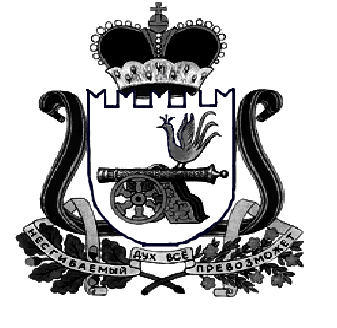 ДЕПАРТАМЕНТ  имущественных   и  земельных   Отношений  Смоленской области 214008, г. Смоленск, пл. Ленина, д. 1E-mail:  depim@admin-smolensk.ruТел./факс: (4812) 20-59-12__________________№ ____________________на № ______________от ____________________